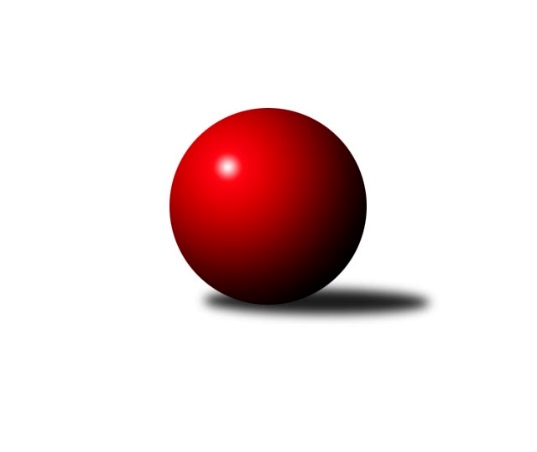 Č.4Ročník 2018/2019	16.3.2019Jihomoravský KP1 - nadstavba 2018/2019Výsledky 4. kolaSouhrnný přehled výsledků:KK Mor.Slávia Brno C	- SK Podlužan Prušánky B	2:6	2581:2611	(3.5:8.5)	15.3.KK Blansko B	- KK Sokol Litenčice 	6:2	2776:2563	(9.0:3.0)	15.3.TJ Sokol Brno IV	- TJ Sokol Vážany 	2:6	2559:2631	(4.0:8.0)	15.3.KK Slovan Rosice C	- KK Vyškov C		odloženo	na	2.4.Tabulka družstev:	1.	KK Vyškov C	9	7	1	1	47.0 : 25.0 	61.0 : 47.0 	 2694	15	2.	KK Blansko B	10	7	0	3	48.5 : 31.5 	72.5 : 47.5 	 2640	14	3.	SK Podlužan Prušánky B	10	6	0	4	46.0 : 34.0 	66.5 : 53.5 	 2598	12	4.	TJ Sokol Brno IV	10	6	0	4	43.5 : 36.5 	63.5 : 56.5 	 2610	12	5.	KK Sokol Litenčice	10	4	1	5	43.0 : 37.0 	62.5 : 57.5 	 2595	9	6.	KK Mor.Slávia Brno C	10	4	0	6	31.0 : 49.0 	47.5 : 72.5 	 2555	8	7.	KK Slovan Rosice C	9	2	0	7	25.0 : 47.0 	44.5 : 63.5 	 2584	4	8.	TJ Sokol Vážany	10	2	0	8	28.0 : 52.0 	50.0 : 70.0 	 2581	4	 TJ Sokol Brno IV	2559	2:6	2631	TJ Sokol Vážany 	Lukáš Chadim	 	 208 	 216 		424 	 0:2 	 449 	 	230 	 219		Radim Kroupa	Petr Berka	 	 234 	 211 		445 	 1:1 	 440 	 	206 	 234		Jozef Kamenišťák	Petr Komárek	 	 193 	 224 		417 	 1:1 	 427 	 	232 	 195		Pavel Lasovský	Radoslav Rozsíval	 	 223 	 211 		434 	 1:1 	 424 	 	202 	 222		Dušan Zahradník	Miroslav Vítek	 	 197 	 233 		430 	 1:1 	 453 	 	235 	 218		Petr Sedláček	Martin Pokorný	 	 190 	 219 		409 	 0:2 	 438 	 	216 	 222		Josef Kamenišťákrozhodčí: vedoucí družstevNejlepší výkon utkání: 453 - Petr Sedláček5. kolo22.3.2019	pá	17:15	TJ Sokol Vážany  - KK Mor.Slávia Brno C	